MICHAEL 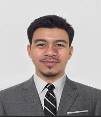 C/o- +971502360357 • Michael.340703@2freemail.com CAREER OBJECTIVETo work in learning and challenging environment, utilizing my skill and knowledge to be the best of my abilities and contribute positively to my personal growth as well as growth of the organization.Skills and abilitiesSoftware: Basic Programming Language (i.e. Visual Basic and Java), MS Office, and Adobe Photoshop…  Hardware: PC Troubleshooting (Software and Hardware), Network Administrator, Networking, FirewallOperating System: Windows (98, Vista, Win7, win8, win9, win10), Win Server 2003 and 2008, and Ubuntu…PROFESSIONAL WORK EXPERIENCESupport Executive / Technical AssistantMax Box Middle East LLC. – April 3, 2013 – January 11, 2017 Lebanese Restaurant Building, Muroor Road, Abu Dhabi, UAE.Monitoring kiosk payment machines in all over UAE using USP portal.Assuring all kiosk payment machines is working and fully operational.Assigning task and giving advice to technician if any issue reported.Creating schedule of the technicians. Coordinating with other departments Tech support, production, POC “Point Of Contact” to insure smooth flow of the operation.Handling customer’s inquiries, call, emails and provide them the best solutionsLogging customers details and complain in to CRM “Customer Relationship Management System“.Other duties and responsibilities as assigned by the manager.Information Technology StaffTribu Outdoors (Sacred Peak Marketing) - November 2010 – April 201136 Laura Drive 1st Avenue, Taguig City Installing and configuring computer hardware, software, systems, networks, printers and scanners. Planning and undertaking scheduled maintenance upgrades.Talking computer users to determine the nature of any problems they encounter.Investigating, diagnosing and solving computer software and hardware faultsRepairing equipment and replacing parts.Checking computer equipment for electrical safety.Maintaining records of software licenses.Maintain and monitor the CCTV and access system.Other duties and responsibilities as assigned by the manager.CCTV Technician/Sales Associate EZ View Systems - August 2009 – October 2010408 Classica Manor Montessori Lane San JuanCCTV cameras installation, Cable installation, DVR configuration. Purchase of network and CCTV equipment, software, computers, and peripherals utilizing different vendors.Handle inquiries by phone and E-mail.Troubleshooting, Computers, DVR, printers.Conducting site survey. Other duties and responsibilities as assigned by the owner.OTHER RELATED SEMINAR and EXPERIENCEBuilding Wiring InstallationManila Manpower Development Center – MMDC TESDA Accredited - September - November 2012 Arroceros, Manila  Computer Technician CertificateElectron Electronic Center – EEC - May - June 20093353 Ramon Magsaysay Blvd. Sta Mesa, ManilaOn-the-Job Training (Central Office Department)Philippine Long Distance Telephone Company (PLDT) - December 2008 – March 2009147 Carlos Palanca Street, Quiapo ManilaAdvance Java- Object Oriented Programming Seminar - October 5, 2007Systems Technology Institute (STI) – Dona Faustina Bldg. CM. RectoCOMPUTER NETWORKING CAREER                      Computer Networking Career & Training Center Inc. (CNCTC) - July – August 2007Doña Amparo Building España Sampaloc, ManilaPC OPERATIONS NC ll    TESDA Seminar - March 28, 2009   NCR Manila District Office STI College Recto WEB AND OPEN SOURCE 2007         Seminar - September 08, 2007STI RECTO – Dona Faustina Bldg. CM. RectoEDUCATIONTertiary: Systems Technology Institute College (SY 2007 – 2009) Diploma in Information Technology. Secondary: Caigdal National High School (SY 2001 – 2006)Elementary: Legarda elementary School (SY 1995 – 2001)PERSONAL INFORMATIONDate of Birth: 	December 27, 1986  Status: 		SingleNationality: 	Filipino